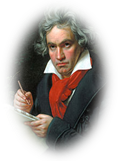 		LICEUL TEHNOLOGIC  SPECIAL,, BEETHOVEN ”                        Str. Beethoven  Nr.2, 200218 Craiova,                                Telefon 0251/411451; 0351/420112 (420113)                Fax: 0251/414884, 	E-mail: csbeethoven@yahoo.com  Web: www.liceulbeethoven.roNr………………………………………….DECLARAŢIESubsemnatul/a…………………………………………………………………… părinte/tutore/reprezentant legal al elevului…………………….……………………………..…din clasa……………………la L. T.S.Beethoven în anul şcolar 2020 -2021 declar că sunt de acord cu participarea acestuia/ acesteia la orele de curs în funcţie de scenariul ales.       Menţionez că am  fost informat în legătură cu măsurile de organizare/desfăşurare şi suspendare a cursurilor, conform Ordinului pentru prevenirea îmbolnăvirii cu virusul SARS COV-2 cu numărul 5487/2020 prin care mă oblig ca în fiecare zi să monitorizez starea de sănătate a copilului.       În cazul în care apar simptome specifice infectării cu SARS COV-2 ( temperatură mai mare de 37,3 grade C, tuse, vărsături, dificultăţi de respiraţie, etc.) voi anunţa profesorul diriginte sau asistentul social.Data                                                                                                          Semnătura